ПАСПОРТ резервного ОТРЯДАЮИД «светлячки»Руководитель отряда:Янситова Юлия Геннадьевна.Председатель комиссии «За безопасность движения»:Солосина Марина Алексеевна.Паспорт отряда ЮИД1. Территория: г. Ростов-на-Дону, Советский район, ул. Быковского 5.2. Образовательная организация (полное название): Муниципальное бюджетное общеобразовательное учреждение«Гимназия № 95».3. Председатель комиссии «За безопасность движения»: Заместитель директора по воспитательной работе Солосина Марина Алексеевна , +7989 7141085.4. Руководитель отряда ЮИД: Янситова Юлия Геннадьевна, yansitova97yg@gmail.com, +7938 5409932.5. Название команды ЮИД: «Светлячки».6. Девиз отряда ЮИД: Раз, два, три, четыре, Три, четыре, раз, два! Это кто шагает в ряд? "Светлячки" – ЮИД-отряд!Мы юные ЮИДовцы, а это много значит! Вам рассказать о ПДД – вот главная задача!7. Форма отряда ЮИД: жилеты (рубашки), галстук, кепка (фото прилагается).8. Эмблема отряда ЮИД: Светлячки (фото прилагается).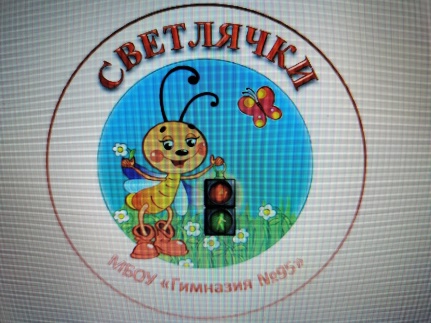 9. Уголок «Дела юных инспекторов движения»: есть (фото прилагается).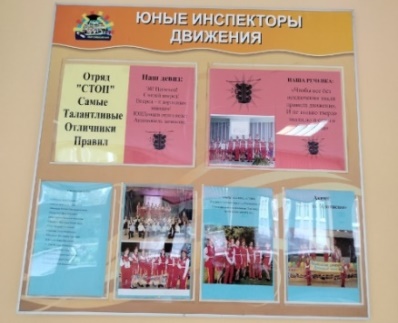 ДневникРезервного отряда ЮИД «Светлячки»МБОУ «Гимназия № 95» г.Ростов-на-ДонуРуководитель отряда: Янситова Юлия Геннадьевна.Председатель комиссии «За безопасность движения»:Солосина Марина Алексеевна.Общие сведения об отрядеГород: Ростов-на-Дону.Полное название общеобразовательного учреждения: Муниципальное бюджетное общеобразовательное учреждение «Гимназия № 95».Отряд создан: 2015 г.Руководитель отряда : Янситова Юлия Геннадьевна.Председатель комиссии «За безопасность движения»: Заместитель директора по воспитательной работе Солосина Марина Алексеевна.Списочный состав резервного отряда ЮИД «СВЕТЛЯЧКИ»Отчет о проделанной работе отряда юных инспекторов движения за 2022-2023 учебный годВ отряде состоит 15 ЮИДовцев. Выявлено нарушений правил дорожного движения: 0.Проведено соревнований, конкурсов, выставок, викторин и других мероприятий: 5.Выступления агитбригады: 1.Шефство над ДОО и команда ЮПИД 208,213.Отчет о проведенных мероприятияхза 2022-2023 учебный год14.09. 2022 г. Раздача буклетов  «Безопасность ребенка в автомобиле»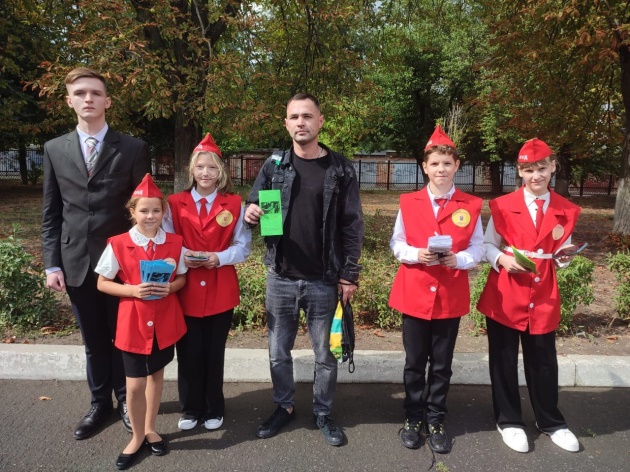 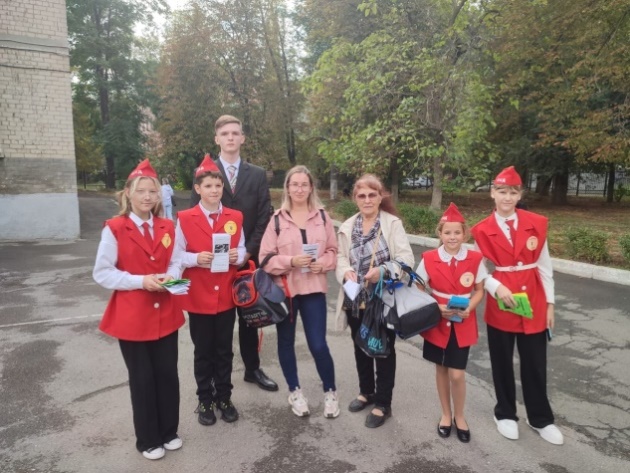 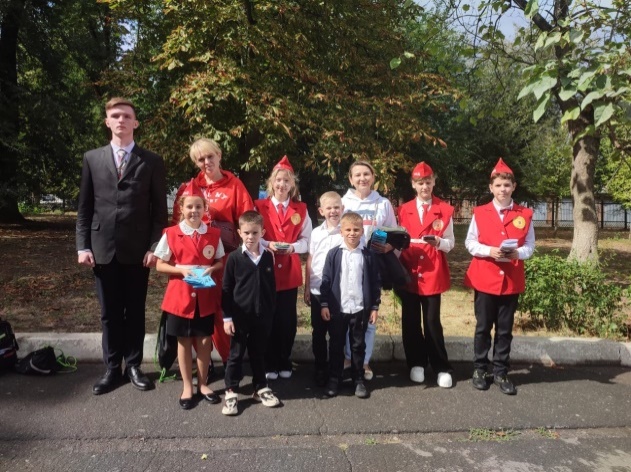 20.09.2022 г. «Посвящение первоклассников в пешеходы»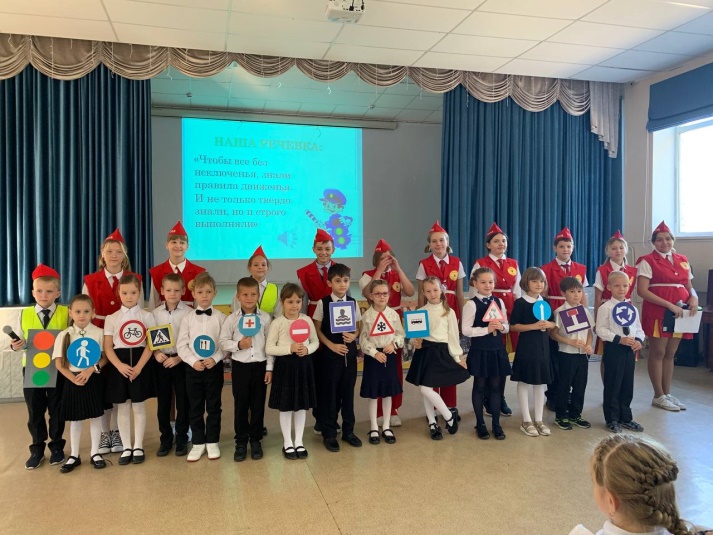 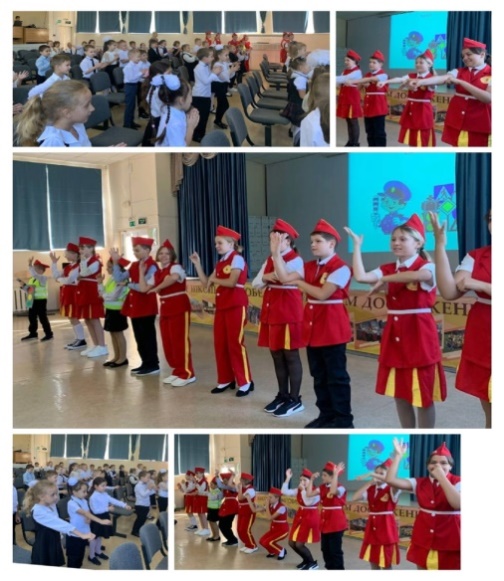 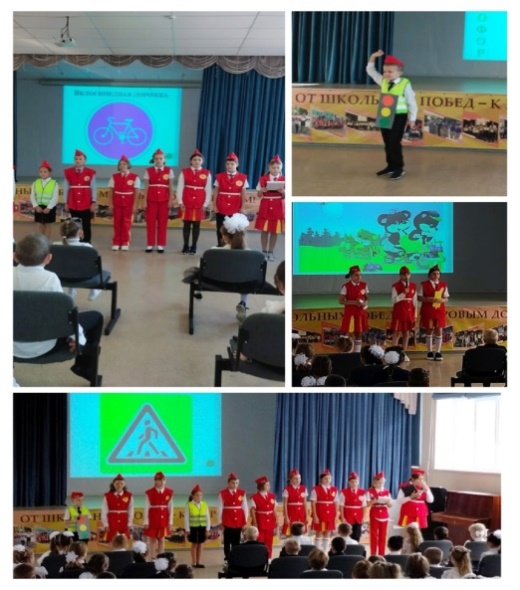 23.09.2022 г.  Акция «Первоклассник – Безопасный пешеход»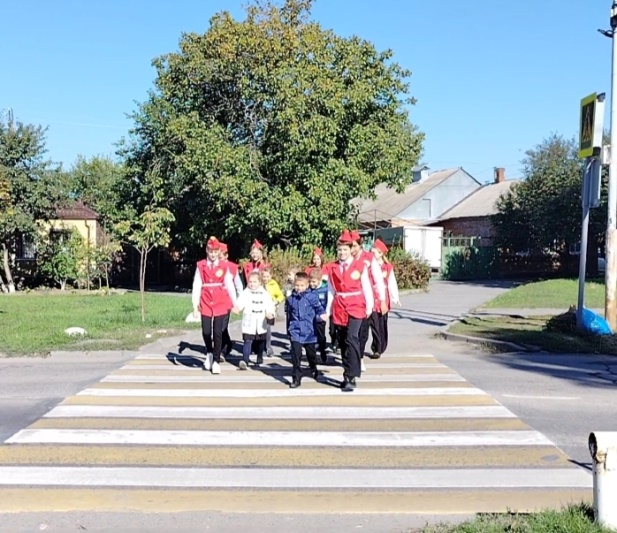 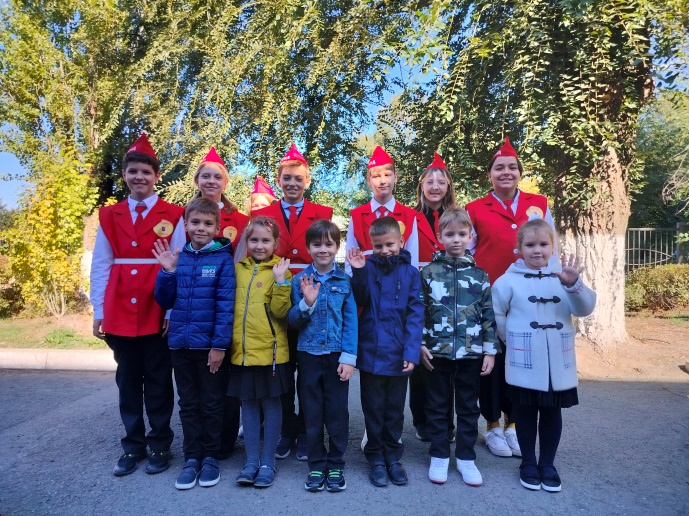 4) 26.09.2022 г. Проверка маршрутных листов с 1 по 4 классы.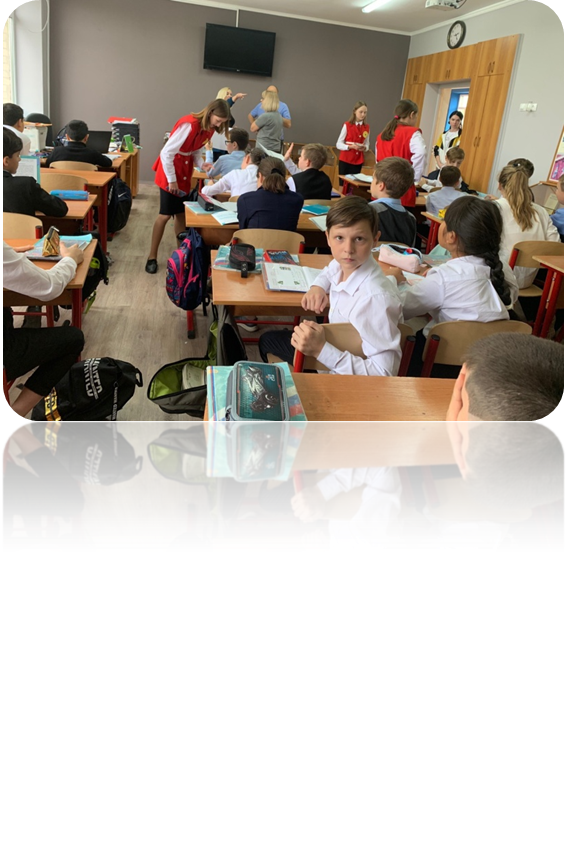 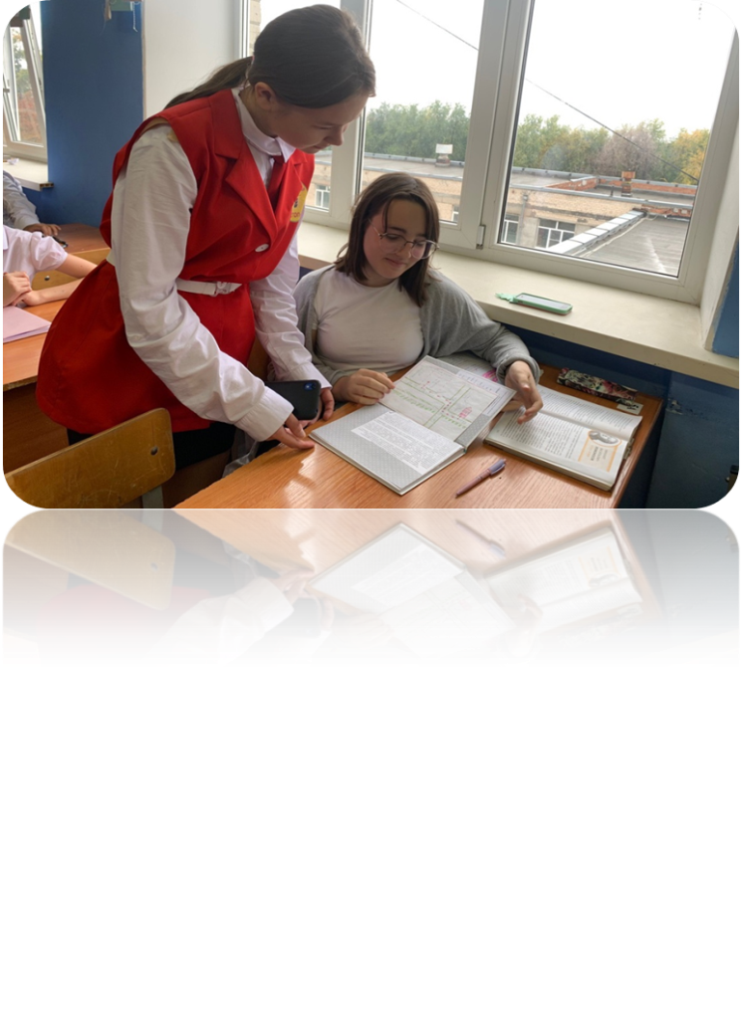 Председатель комиссии «За безопасность движения»     _______________________.Руководитель отряда ЮИД ________________ .№ФИОклассобязанности1Андреева Ольга Ивановна3 «Г»Командир отряда2Арутюнова Арина Алексеевна3 «Г»Заместитель командира отряда3Бендин Алексей Валерьевич3 «Г»Ответственный за агитацию4Жданова Алена Николаевна 3 «Г»Ответственный за агитбригаду5Игнатченко Иван Владимирович3 «Г»Член отряда6Клименко Милана Андреевна3 «Г»Член отряда7Колесник Анастасия Алексеевна3 «Г»Член отряда8Ларин Игорь Владимирович3 «Г»Член отряда9Молчанов Макар Сергеевич3 «Г»Член отряда10Московая Александра Олеговна3 «Г»Член отряда11Робченко Мирослава Сергеевна3 «Г»Член отряда12Рыбасова Алена Сергеевна3 «Г»Член отряда13Скороходова Софья Владимировна3 «Г»Член отряда14Ступко Леонид Олегович3 «Г»Член отряда15Хомутов Даниил Николаевич3 «Г»Член отряда